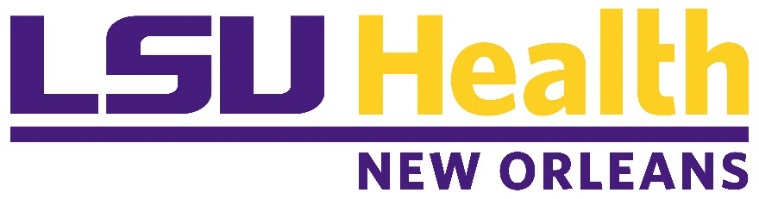 CURRICULUM VITAEJeffrey Scott Barton, MD, FACS, FASCRSCurrent Title: 		Assistant Professor of Clinical SurgeryBusiness Address: 		Louisiana State University Health – New OrleansSchool of Medicine				Department of Surgery1542 Tulane Avenue, Room 734New Orleans, LA  70112Business Telephone    and Fax: 			504-568-4750 p; 504-568-4633 fBusiness email Address:	jbart3@lsuhsc.eduCitizenship:			United States of AmericaEducation	Undergraduate:	Bachelor of Science in Chemistry				Concentration in Biochemistry				Haverford CollegeHaverford, PA				May 2004
	Graduate/Medical:	Doctorate in Medicine				University of Chicago Pritzker School of Medicine Chicago, ILJune 2008	Internship:		General Surgery InternshipOregon Health & Science University, Portland, OR				June 2008 - June 2009	Residency:		General Surgery ResidencyOregon Health & Science University, Portland, OR				July 2009 - June 2011				July 2012 - June 2014	Research Fellowship:		Trauma Research Institute of OregonOregon Health & Science University, Portland, ORJuly 2011 – June 2012Research Advisor: Martin Schreiber, MD	Clinical Fellowships:		Colon and Rectal Surgery FellowshipUniversity of Texas Houston Affiliated Hospitals and The Colon & Rectal Clinic of Houston July 2014 - June 2015	Other:			American College of Surgeons Residents as Teachers and Leaders				Chicago, IL				March 2012Transanal Minimally Invasive Surgery (TAMIS) WorkshopApplied MedicalNapa Valley, CAJanuary 2018Transanal Total Mesorectal Excision (taTME) WorkshopApplied MedicalFlorida Hospital, Orlando, FLJanuary 2019Certification: 	The American Board of SurgeryCertificate #060032 (Surgery), Active: 1/27/2015 - 12/31/2025The American Board of Colon and Rectal Surgeons Certificate #2623, Active: 9/17/2016 - 12/31/2026Licensure: 	Texas Medical Board – License BP10048747/1/2014 - 6/30/2015 (Expired)		Physician in Training LicenseOregon Medical Board – License MD1694069/8/2014-1/1/2016 (Expired)Louisiana State Board of Medical Examiners – License MD.2079696/17/15 - PresentAcademic, Professional, and Research Appointments	Academic Appointments:Assistant Professor of Clinical Surgery, Louisiana State University Health Sciences Center New Orleans, Department of Surgery 08/2015 – PresentCo-Director – 3rd Year Clerkship in General Surgery, Louisiana State University Health Sciences Center New Orleans, 07/2016 – PresentDirector – 4th Year Clerkship in Colon and Rectal Surgery, Louisiana State University Health Sciences Center New Orleans, 07/2016 – PresentAssociate Program Director – Fellowship in Colorectal Surgery, Louisiana State University Health Sciences Center, Department of Surgery, Section of Colon and Rectal Surgery, 02/2018 – PresentProfessional Appointments:Staff Physician, August 2015 – Present	Touro Infirmary, New Orleans, LA	University Medical Center, New Orleans, LA	Ochsner Baptist Hospital, New Orleans, LA – Courtesy privilegesMembership in Professional Organizations: American College of Surgeons, Fellow, 2010 – PresentAmerican Society of Colon and Rectal Surgeons. Fellow, 2012 – PresentMackenzie Society, Distant Member, 2014 – PresentAmerican College of Surgeons, Louisiana Chapter, Member, 2015 – PresentNorthwest Society of Colon & Rectal Surgeons, Member, 2016 – PresentAlpha Omega Alpha Honor Medical Society, Louisiana Beta Chapter, Member, 2018 – PresentCohn-Rives Surgical Society, Member – 2019 – PresentAwards and Honors: 2011	Best Basic Science Presentation, American College of Surgeons Committee on Trauma Region X Residents Trauma Papers Competition2012	William S. Fletcher Award in Surgical Oncology Research – Oregon Health & Science University2014 	Roger Alberty, M.D. Award for Outstanding Teaching – Oregon Health & Science	University2016	W. Chapman Lee, M.D. Award for outstanding Faculty Member as voted by Medical Students – Louisiana State University Health Sciences Center2016	Aesculapian Society Excellence in Teaching Award – Nominee, Louisiana State University Health Sciences Center2017	W. Chapman Lee, M.D. Award for outstanding Faculty Member as voted by Medical Students – Louisiana State University Health Sciences Center2018	Aesculapian Society Excellence in Teaching Award, Junior Faculty Award – Finalist, Louisiana State University Health Sciences Center2018	Pre-Commencement Hooding CeremonySelected by the Class of 2018 to perform ceremonial hoodingLouisiana State University Health Sciences Center2018	W. Chapman Lee, M.D. Award for outstanding Faculty Member as voted by Medical Students – Louisiana State University Health Sciences Center2019	Aesculapian Society Excellence in Teaching Award, Junior Faculty Award – Finalist, Louisiana State University Health Sciences Center2019	Pre-Commencement Hooding CeremonySelected by the Class of 2019 to perform ceremonial hoodingLouisiana State University Health Sciences Center2019	W. Chapman Lee, M.D. Award for outstanding Faculty Member as voted by Medical Students – Louisiana State University Health Sciences CenterTEACHING EXPERIENCE AND RESPONSIBILITIESCourse/Clerkship/Residency or Fellowship/CME Teaching Responsibilities:Preceptor – 3rd Year Clerkship in General Surgery, Louisiana State University Health Sciences Center New Orleans, 8/2015 – PresentPreceptor – 4th Year Clerkship in General and Colorectal Surgery, Louisiana State University Health Sciences Center New Orleans, 8/2015 – PresentFaculty Moderator – Cohn’s Conference Surgical Teaching Conference, Louisiana State University Health Sciences Center New Orleans, 9/2015 – PresentA weekly student case presentation and teaching conference. Moderate 1-3 times per blockCurriculum Development & Didactic Education – General Surgery Residency, Louisiana State University Health Sciences Center New Orleans, 7/2016 – PresentCo-Director – 3rd Year Clerkship in General Surgery, Louisiana State University Health Sciences Center New Orleans, 7/2016 – PresentDirector – 4th Year Clerkship in Colon and Rectal Surgery, Louisiana State University Health Sciences Center New Orleans, 7/2016 – PresentDirector – General Surgery Residency ABSITE Review Course, Louisiana State University Health Sciences Center New Orleans, 7/2017 – PresentAssociate Program Director – Fellowship in Colorectal Surgery, Louisiana State University Health Sciences Center, Department of Surgery, Section of Colon and Rectal Surgery, 2/2018 – PresentLSUHSC Senior Surgical Anatomy, Invited Lecturer, Clinical Pelvis and Perineum, 3/2019.Course/Clerkship/Residency or Fellowship/CME Directorships:Co-Director – 3rd Year Clerkship in General Surgery, Louisiana State University Health Sciences Center New Orleans, 7/2016 – PresentAs clerkship co-director, I have helped re-organize the 3rd year clerkship, including reorganizing the single service into General Surgery, Colorectal Surgery and Surgical Oncology clerkships. In addition, I am responsible for student didactics during the Colorectal Surgery clerkship, coordination and supervision of didactic lectures on other services, clerkship design and Aesculapian Report review with the Society representatives. I also act on the advancement committee, discussing at-risk students and remediation.Director – 4th Year Clerkship in Colorectal Surgery, Louisiana State University Health Sciences Center New Orleans, 7/2016 – PresentI direct and advise students choosing to participate in the Colorectal Surgery Acting Internship and Elective courses. Additionally, in this role I advise numerous students in career planning in General Surgery and other specialties.Director – General Surgery Residency ABSITE Review Course, Louisiana State University Health Sciences Center New Orleans, 7/2017 – PresentAssociate Program Director – Fellowship in Colorectal Surgery, Louisiana State University Health Sciences Center, Department of Surgery, Section of Colon and Rectal Surgery, 2/2018 – PresentAs associate program director I am responsible for the development and organization of the Colorectal Surgery Didactic Education schedule, as required by the ACGME. This has included didactic lecture creation and coordination of guest subspecialty lectures from educators in the departments of Radiology, Gastroenterology, Obstetrics and Gynecology, as well as Physical Therapy and Wound and Ostomy Care Nursing.Curriculum Development/Implementation:LSU General Surgery Residency Core CurriculumA committee including myself and several others within the department of surgery have begun to examine and develop a new curriculum system within the LSUHSC General Surgery Residency. This includes the organization of weekly didactic lectures, currently at University Medical Center but soon to be teleconferenced to Lafayette and Baton Rouge. Additionally we have re-organized the Morbidity and Mortality Conference into a service-based and educational format to ensure accurate reporting of perioperative complications, and implement best practices to reduce future risks in a resident-education-centered fashion.General Surgery Residency ABSITE Review CourseResidents who fail to achieve 30th percentile or higher are required to participate in a bi-weekly American Board of Surgery In-Service Training Exam review. The content focuses on high-yield topics on which the participating residents failed to demonstrate adequate knowledge, as identified by their ABSITE Score Report. Frequently at-risk residents are also invited to identify specific mentors for closer monitoring of progress and advising.LSU Colorectal Surgery Fellowship Core CurriculumAs associate program director I am responsible for the development and organization of the Colorectal Surgery Didactic Education, as required by the ACGME. The series is based around the American Society of Colon and Rectal Surgeons Textbook, 3rd edition. Responsibilities include lecture creation and coordination of guest subspecialty lectures from educators in the departments of Radiology, Gastroenterology, Obstetrics and Gynecology, as well as Physical Therapy and Wound and Ostomy Care Nursing.Creation of Enduring Teaching Materials:LIFT Procedure for Anal Fistula – Colorectal Education System Template, ASCRS – Under reviewTHD for Hemorrhoids: When, How and Why – Colorectal Education System Template, ASCRS – Under reviewMiscellaneous Neoplasms of the Colon and Rectum – Colorectal Education System Template, ASCRS – Under reviewColorectal Cancer: Epidemiology and Molecular Biology – Colorectal Education System Template, ASCRS – Under reviewDepartmental/Interdisciplinary Teaching Conferences:Colorectal Controversies for the General SurgeonSurgical Grand Rounds, Providence St. Vincent Medical CenterPortland, OR 3/6/2014Colorectal Malignancy – Annual invited lectureHematology-Oncology Fellows Lunch Lecture Series, LSU HealthNew Orleans, 2016-18University Medical Center Tumor Board (Weekly)	Chair and Moderator, 4/2016 - 1/2018	Co-Chair and Alternate Moderator, 1/2018 – PresentUniversity Medical Center Multidisciplinary Inflammatory Bowel Disease Conference (Monthly)Chair and Moderator, 9/2016 – PresentUniversity Medical Center Multidisciplinary Rectal Cancer Tumor Board (Bi-Weekly)Member, 9/2016 – PresentAnorectal HPVSurgical Grand Rounds, LSU HealthNew Orleans, 2/2/2017Anorectal Disease for the GynecologistObstetrics and Gynecology Grand Rounds, LSU Health New Orleans, 5/10/2017Gastrointestinal Crohn’s DiseaseSurgical Grand Rounds, LSU Health New Orleans, 2/23/2018Colorectal Surgery for the Gastroenterologist – Annual invited lectureGastroenterology Fellows Lecture Series, LSU HealthNew Orleans, 2018To Millennials and Beyond: Shifting teaching tactics for future learners.Surgical Grand Rounds, LSU HealthNew Orleans, 1/3/2019	Clostridioides difficile: Modern solutions for a difficult problem	Department of Surgery Grand Rounds, LSU Health	New Orleans, 3/21/2019	LSU Health General Surgery Morbidity and Mortality Conference (Weekly)DiscussantLSU Health Colorectal Surgery Fellowship Didactic Lecture SeriesCoordinator and LecturerTeaching Awards:2011	Best Basic Science Presentation, American College of Surgeons Committee on Trauma Region X Residents Trauma Papers Competition2012	William S. Fletcher Award in Surgical Oncology Research – Oregon Health & Science University2014 	Roger Alberty, M.D. Award for Outstanding Teaching – Oregon Health & Science	University2016	W. Chapman Lee, M.D. Award for outstanding Faculty Member as voted by Medical Students – Louisiana State University Health Sciences Center2016	Aesculapian Society Excellence in Teaching Award – Nominee, Louisiana State University Health Sciences Center2017	W. Chapman Lee, M.D. Award for outstanding Faculty Member as voted by Medical Students – Louisiana State University Health Sciences Center2018 	Nominated for the Alpha Omega Alpha Society, Louisiana Beta Chapter. I was honored to be nominated to AOA by two former students for outstanding teaching2018	Pre-Commencement Hooding CeremonySelected by the Class of 2018 to perform ceremonial hoodingLouisiana State University Health Sciences Center2018	Aesculapian Society Excellence in Teaching Award, Junior Faculty Award – Finalist, Louisiana State University Health Sciences Center2018	W. Chapman Lee, M.D. Award for outstanding Faculty Member as voted by Medical Students – Louisiana State University Health Sciences Center2019	Pre-Commencement Hooding CeremonySelected by the Class of 2019 to perform ceremonial hoodingLouisiana State University Health Sciences Center2019	Aesculapian Society Excellence in Teaching Award, Junior Faculty Award – Finalist, Louisiana State University Health Sciences Center2019	W. Chapman Lee, M.D. Award for outstanding Faculty Member as voted by Medical Students – Louisiana State University Health Sciences CenterUndergraduate, Medical, or Graduate Students Trained: Amanda Tullos, MD – Direct advising and educational tutor for General Surgery and American Board of Surgery In-Training Exam preparationGabby Squeo – MD, 2018. Mentorship and career advising for General Surgery. Matched in General Surgery at UVA.Laura Petrauskas – MD, 2018. Mentorship and career advising for Otolaryngology. Matched in Otolaryngology at University of Chicago.Abbie Naus – MD, 2019. Direct mentorship and extensive career advising regarding General Surgery applicationMichelle Anita Bergeron, MD – General Surgery Resident, supervised research in Colorectal SurgeryJoseph Giaimo, MD – General Surgery Resident, research advisor for ongoing quality improvement project regarding risk stratification of surgical patientsPost-Doctoral or Post-Residency Fellows Trained: Maxine Kay Miller, MD – 8/2018-7/2019 – Colorectal Surgery Clinical FellowYlli Zhubi, MD –  8/2019-7/2020 – Matched and upcoming Colorectal Surgery Clinical FellowLuv Nimish Hajirawala, MD – 8/2018-6/2019 – Colorectal Surgery Research FellowRESEARCH AND SCHOLARSHIP Journal PublicationsRefereed:Barton, JS, Riha GM, Differding JA, Underwood SJ, Curren JL, Sheppard BC, Pommier RF, Orloff SL, Schreiber MA and Billingsley KG. Coagulopathy after a liver resection: is it over diagnosed and over treated? HPB. 2013 Nov;15(11):865-871.Lee T H, Watson KM, Fabricant LJ, Barton JS, Differding JA, Kremenevskiy I, Sands CL, Wiles CL, Watters JM, and Schreiber MA. Hyperosmolar Reconstituted Lyophilized Plasma is an Effective Low Volume Hemostatic Resuscitation Fluid for Trauma. J Trauma Acute Care Surg. 2013 Sep;75(3):369-75Hajirawala LN, Miller MK, Leonardi C, Orangio GR, Davis KG, Barton JS. Trends in Robotic Colorectal Surgery Over Time: Analysis of the ACS-NSQIP database from 2013-2017. Submitted for publicationLouis SG, Sato M, Geraci T, Anderson R, Cho SD, Van PY, Barton JS, Riha GM, Underwood S, Differding J, Watters JM, Schreiber MA .Correlation of missed doses of enoxaparin with increased incidence of deep vein thrombosis in trauma and general surgery patients.  JAMA Surg. 2014 Apr 1;149(4):365-70.Louis SG, Van PY, Riha GM, Barton JS, Kunio NR, Underwood SJ, Differding JA, Rick E, Ginzburg E, Schreiber MA. Thromboelastogram-guided enoxaparin dosing does not confer protection from deep venous thrombosis: a randomized controlled pilot trial. J Trauma Acute Care Surg. 2014 Apr;76(4):937-42.Louis SG, Barton JS, Riha GM, Orloff SL, Sheppard BC, Pommier RF, Underwood SJ, Differding JA, Schreiber MA, Billingsley KG. The international normalized ratio overestimates coagulopathy in patients after major hepatectomy. Am J Surg. 2014 May;207(5):723-7.Barton JS, Karmur A, Preston JM, Sheppard BS. Familial Jejuno-Ileal Diverticulitis: A Case Report and Review of the Literature. Int J Surg Case Rep. 2014 Nov 1;5(12):1038-1040.Cook MR, Watters JM, Barton JS, Kamin C, Brown SN, Deveney KE, Kiraly LN. A Flexible Postoperative Debriefing Process Can Effectively Provide Formative Resident Feedback. J Am Coll Surg. 2015 May;220(5):959-67.Connelly CR, Laird A, Barton JS, Fischer PE, Krishnaswami S, Schreiber MA, Zonies DH, Watters JM. A Clinical Tool for the Prediction of Venous Thromboembolism in Pediatric Trauma Patients. JAMA Surg. 2015 Sep;30:1-8.Hajirawala LN, Barton JS. Diagnosis and Management of Lynch Syndrome. Dis Colon Rectum 62(4):403-405, April 2019.Non-refereed:Coker CTW, Karmur A, Barton JS. Jejunoileal Diverticulosis: A Review. J Colitis Diverticulitis. 2016 March;1:105 epublication.Book Chapters: Orangio, Guy R., Barton Jeffrey S., Davis, Kurt G. “General and Colorectal Robotic Surgery of the Abdomen and Pelvis.” Perioperative Management in Robotic Surgery. Kaye, A. and Urman, R., First Edition, Cambridge University Press, 2017 pp. 44-69.Scientific Exhibits:Barton JS, Fischer PE, Schreiber MA, Krishnaswami S. Utility of Chest CT Scan in Pediatric Trauma: A Review of Two Level I Trauma Centers. April 8th, 201346th Annual Meeting of the Pacific Association of Pediatric Surgeons, Hunter Valley, NSW, AustraliaMiller M, Barton J, Orangio G, Rohn W, Squeo G, Toshav A, Smith D, Greiffenstein P, Mooney J. Trauma Colostomy Reversal: Are Rectal Contrast Studies Necessary?. May 22, 2018; American Society of Colon and Rectal Surgeons Annual Scientific Meeting, Nashville, TNHajirawala L, Bergeron M, Saccoccia B, Leonardi C, Orangio G, Barton J, Meunier J, Davis K. Does Computed Tomography Help Patients in Emergency Department Evaluation of Perirectal Abscess? May, 2019; Society of Academic Emergency Medicine Annual Meeting, Las Vegas, NVHajirawala LN, Rosales CB, Orangio GR, Barton JS, Davis KG. Screening for Colorectal Cancer: When should we start? When should we stop?  An analysis of cases from the SEER Program. May, 2019; Digestive Disease Week, San Diego, CAHajirawala LN, Miller MK, Leonardi C, Orangio GR, Davis KG, Barton JS. Trends in Robotic Colorectal Surgery Over Time: Analysis of the ACS-NSQIP database from 2013-2017. June 3rd, 2019; American Society of Colon and Rectal Surgeons Annual Scientific Meeting, Cleveland, OHMiller MK, Hajirawala LN, Leonardi C, Orangio GR, Davis KG, Barton JS. Emergency, Urgent, and Elective Colectomies: A Comparison of Outcomes Using the American College of Surgeons National Surgical Quality Improvement Program. June 2nd, 2019; American Society of Colon and Rectal Surgeons Annual Scientific Meeting, Cleveland, OHPublished Abstracts:J. S. Barton, G. M. Riha, J. A. Differding et al, “Coagulopathy Following Liver Resection: Is It Overdiagnosed and Overtreated?” HPB 14;2012:S8.R. Torabi, A. Hui, J. S. Barton, F. Lau, “Tumescent-Based Radical Excision of Hidradenitis Suppurativa: Safe, Fast, and Efficacious.” J Am Coll Surg. 227:4: S2 p. e144.Scientific PresentationsLocal and Regional:Interest in International Surgical Volunteerism: Results of a Survey of Members of the American Pediatric Surgical Association. June 20th 2011; 6th Combined Annual Meeting Washington State and Oregon Chapters, American College of Surgeons, Lake Chelan, WAINR Fails to Accurately Portray Coagulation Status Following Liver Resection. May 9th, 2012; Oregon Health and Science University Research Week, Portland, ORINR Fails to Accurately Portray Coagulation Status Following Liver Resection. June 1st, 2012; 7th Combined Annual Meeting Washington State and Oregon Chapters, American College of Surgeons, Sun River, ORPediatric Venous Thromboembolism Following Trauma: A Review of the National Trauma Data Bank. June 16th, 2012; Portland Surgical Society, 65th Annual Scientific Session, Portland, ORUncontrolled Hemorrhagic Shock Results in a Hypercoagulable State Modulated by Initial Fluid Resuscitation Regimens. December 3rd, 2011; American College of Surgeons Committee on Trauma Region X Residents Trauma Papers Competition, Olympia, WashingtonResection for Margins: Is It Necessary in Endoscopically Excised Rectal Carcinoid? May 2nd, 2015; Texas Society of Colon and Rectal Surgeons Annual Meeting, Austin, TXUrgent Inpatient Colectomies Confer Higher Morbidity and Mortality Than Elective Surgery: An Analysis of the ACS NSQIP. July 26th, 2019; Northwest Society of Colon & Rectal Surgeons 2019 Annual Meeting, Park City, UTNational:Coagulopathy Following Liver Resection: Is It Overdiagnosed and Overtreated?. March 11th, 2012; Americas Hepato-Pancreato-Biliary Association, Miami, FLPediatric Venous Thromboembolism Following Trauma: A Review of the National Trauma Data Bank. October 3rd, 2012; American College of Surgeons 2012 Clinical Congress, Owen H. Wangensteen Surgical Forum, Chicago, ILPediatric Venous Thromboembolism Following Trauma: A Review of the National Trauma Data Bank. October 20th, 2012; American Academy of Pediatrics National Conference & Exhibition 2012, Section on Surgery, New Orleans, LAINR Fails to Accurately Portray Coagulation Status Following Liver Resection. February 17th, 2013; 84th Annual Meeting of the Pacific Coast Surgical Association, Kauai, HIInvited Presentations and Seminars:Updates in Colorectal Screening and Adjuvant TherapyInvited Speaker, January 16th, 2016Louisiana American College of Surgeons Annual Meeting, New Orleans, LASurgical Challenges in IBD PanelInvited Panel Speaker, March 9th, 2018Third Annual LSU Inflammatory Bowel Disease Conference, New Orleans, LAFlaps for Pilonidal Disease: Which flaps and when? May 20th, 2018American Society of Colon & Rectal Surgeons 2018 Annual Scientific Meeting, Nashville, TNDifficult CasesInvited Panel Speaker, March 8th, 2019Fourth Annual LSU Inflammatory Bowel Disease Conference, New Orleans, LAPlenary Lectureships or Refresher Courses at Professional Meetings:Coagulopathy Following Liver Resection: Is It Overdiagnosed and Overtreated? July 5th, 2012; International Hepato-Pancreato-Biliary Association 10th World Congress, Paris, FranceSERVICE ACTIVITIESUniversity/Institutional ServiceDepartmental committees:Clinical Competency Committee, LSU General Surgery Residency – Member, 6/2016 – PresentClinical Promotions Committee, LSU School of Medicine – Member6/2016 – PresentProgram Evaluation Committee, LSU General Surgery Residency – Member, 6/2017 – PresentClinical Competency Committee, LSU Colorectal Surgery Fellowship – Member, 2/2018 - PresentProgram Evaluation Committee, LSU Colorectal Surgery Fellowship – Chair, 6/2018 – PresentSchool committees:LCME Self Study Subcommittee 9, LSUHSC New Orleans School of Medicine – 8/2016 – 10/2017Tasked with evaluation and preparation of a formal statement on supervision of medical students in the clinical settingsLSUHSC (campus) committees:University Medical Center New Orleans Cancer ConferenceChair and Moderator, 4/2016 – 1/2018, 9/2019 – PresentCo-Chair and Alternate Moderator, 1/2018 – 8/2019University Medical Center, Commission on Cancer, American College of SurgeonsAlternate Cancer Liaison Physician – 4/2016 – 1/2018University Medical Center New Orleans Inflammatory Bowel Disease Multidisciplinary ConferenceChair and Moderator, 9/2016 – PresentWith Dr. Kara De Felice (Internal Medicine/Gastroenterology), I developed and initiated a monthly IBD Conference. This conference involves Radiology, Pathology, Gastroenterology and Surgery with a goal of improved care and discussion of complex patients.Hospital committees:Colorectal Surgery Surgical Site Infection Workgroup, Member, 8/2015 – PresentTouro Infirmary Ambulatory Treatment Center Committee, Surgery Representative, 8/2018 – PresentSpecial assignments:Louisiana Department of Health - Taking Aim at Cancer in Louisiana (TACL) Committee – Subcommittee on Colorectal Cancer, Member, 7/2018 – PresentNational ServiceProfessional society committees:Young Surgeons Committee, American Society of Colon and Rectal SurgeonsMember, 9/2017 – PresentMock Oral Board SubcommitteeMember, 4/2018 – PresentColoRectal Education System Template (CREST) Committee, American Society of Colon and Rectal SurgeonsMember, 9/2017 – PresentClinical ServiceIn-patient service activities:Colorectal Surgery service. Inpatient care ~49 weeks/year. ~50 hrs/week of clinical activity. Operating room block Wednesdays. Endoscopy or operating room on alternating Fridays. Touro Infirmary operating room or endoscopy every Monday afternoon.Clinic coverage:University Medical Center Colorectal Surgery Clinic, Tues and Thurs afternoons.LSUHSC St. Charles Clinic, Mon mornings.Call:University Medical Center Colorectal Surgery Call – Every third weekTouro Infirmary Colorectal Surgery Call – Four days per monthAdministrative Responsibilities	Departmental:	Co-Director – 3rd year General Surgery Clerkship 7/2016 – PresentDuties include student education, coordination, establishment of a curriculum, supervision of the Cohn’s student teaching conference, coordination with the Aesculapian Society on improvements to the clerkship and participation in the monthly clerkship directors meetings	Director – 4th year Colorectal Surgery Clerkship 7/2016 - PresentDuties include student education and career advising in the pursuit of careers in general surgery and surgical subspecialties.Associate Program Director – Fellowship in Colorectal Surgery 2/2018 - PresentDuties include fellow selection, career development for fellow, curriculum development and research advising.Hospital:Colorectal Surgical Site Infection Work Group, University Medical Center, Member. Monthly meetings to evaluate all colorectal SSIs and ensure compliance with surgical site infection bundles.	Interdisciplinary/other program:University Medical Center New Orleans Cancer Conference. Weekly review of patients prior to Tumor Board evaluation. Annual quality improvement checks on the UMC Tumor Registry.University Medical Center New Orleans Inflammatory Bowel Disease Multidisciplinary ConferenceMonthly organization, request for patients to discuss and planning of conference including meals.Community Service Activities: Louisiana Department of Health - Taking Aim at Cancer in Louisiana (TACL) Committee – Subcommittee on Colorectal CancerMember, 7/2018 – PresentA state-wide committee to develop public health based improvements in the quality of cancer care delivered to Louisianans. The initial TACL project includes a focus on Breast and Colorectal cancers, as the state is one of the worst performers nationally in outcomes of these diseases. To date the committee has put together proposals in combination with insurance providers to establish universal screening protocols and develop outreach for improved screening, to allow for earlier detection and treatment of colorectal cancer.